АдминистрацияАдминистрация Сельского поселения Давлетовский сельсовет муниципального района Абзелиловский район Республики Башкортостан Администрация Сельского поселения Давлетовский сельсовет муниципального района Абзелиловский район Республики Башкортостан Администрация Сельского поселения Давлетовский сельсовет муниципального района Абзелиловский район Республики Башкортостан Администрация Сельского поселения Давлетовский сельсовет муниципального района Абзелиловский район Республики Башкортостан   должностьФамилияИмяОтчествоТелефонЧасы работы/график приема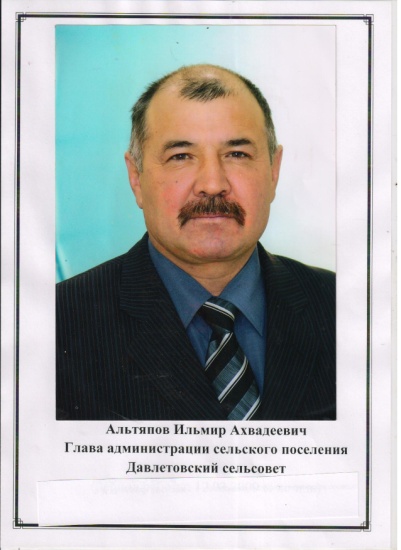 Альтяпов Ильмир Авхадеевич(34772)23530 пн-пт: с 09-00 до 18-00,перерыв: с 13-00 до 14-00,приемные дни: пятница ,с 10-00 до 12-00выходной день: сб.,вс.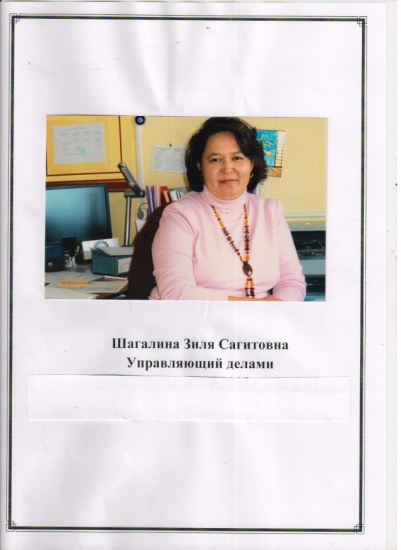 Шагалина Зиля Сагитовна(34772)23549 пн-пт: с 09-00 до 18-00,перерыв: с 13-00 до 14-00,приемные дни: понедельник, вторник, пятница, с 09-00 до 18-00,перерыв: с 13-00 до 14-00,выходной день: сб.,вс.  Бухгалтер 1 категорииИшмурзина Луиза Авхадеевна(34772)23590 пн-пт: с 09-00 до 17-00,перерыв: с 13-00 до 14-00,выходной день: сб.,вс.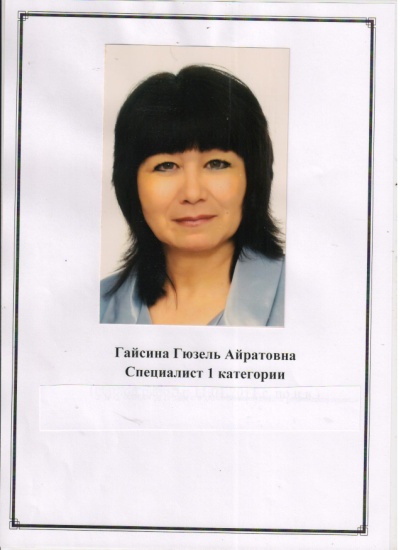 Гайсина Гюзель Айратовна(34772)23549 пн-пт: с 09-00 до 18-00,перерыв: с 13-00 до 14-00,приемные дни: понедельник, вторник, пятница, с 09-00 до 18-00,перерыв: с 13-00 до 14-00,выходной день: сб.,вс.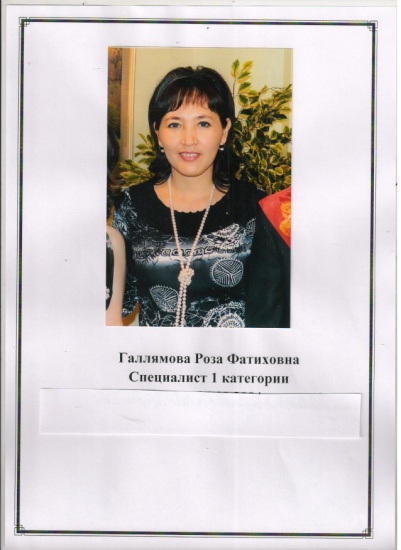 Галлямова Роза Фатиховна(34772)23549 пн-пт: с 09-00 до 18-00,перерыв: с 13-00 до 14-00,приемные дни: понедельник, вторник, пятница, с 09-00 до 18-00,перерыв: с 13-00 до 14-00,выходной день: сб.,вс.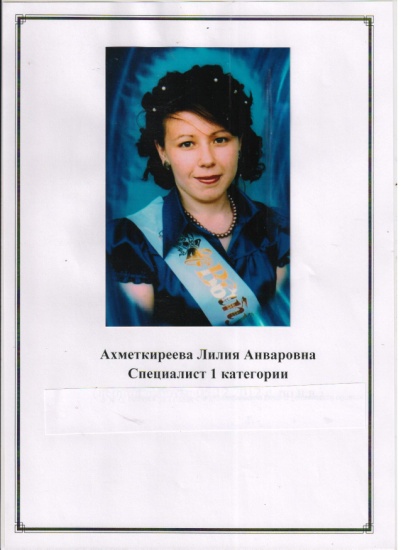 Ахметкиреева Лилия Анваровна(34772)23549 пн-пт: с 09-00 до 18-00,перерыв: с 13-00 до 14-00,приемные дни: понедельник, вторник, пятница, с 09-00 до 18-00,перерыв: с 13-00 до 14-00,выходной день: сб.,вс.